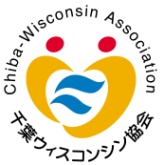 日時：２０１9年９月16日（月・祝日）　　1１：００～１４：３０場所：千葉市生涯学習センター３F 食文化研究室千葉ウィスコンシン協会（CWA）では、2019年夏にウィスコンシン州から派遣される新任ALTの皆さんを歓迎し、CWA会員と先輩ALTによる歓迎＆交流会を開催します。今回のプログラムは、千葉県の伝統郷土料理“太巻き祭り寿司”作りの体験と、（公財）ちば国際コンベンションビューローの千葉県スポーツコンシェルジュとしてご活躍の大久保利宏さんから、ウィスコンシン州との交流経験や来年開催に向けて準備が進む“東京オリンピック・パラリンピック”の見どころ等について、お話を伺います。会員や先輩ALTの皆さん、お子さんも大歓迎です。ふるってご参加ください‼◆プログラム◆（１）太巻き祭り寿司作り体験  １１：００～１２：００（２）新任ALT歓迎＆交流会　　１２：００～１４：３０➀太巻き祭り寿司のランチ ＆ 新任ALT自己紹介②大久保利宏さんによるお話　　　　③交流タイム＆記念撮影　　　　　　　　　　　　【対　象】新任ALT、CWA会員＆現職ALTなど【定　員】先着30名（定員になり次第、締め切ります）【参加費】新任ALT／無料　　会員＆現職ALT／1,000円　一般／1,200円　　こども（小学生以下）／500円（参加費は当日会場受付でお受けします）【アクセス】JR千葉駅東口または北口から徒歩8分　※千葉ﾓﾉﾚｰﾙ「千葉公園駅」から徒歩5分　　　　　　〒260-0045　千葉市中央区弁天3丁目7番7号　TEL 043‐207‐5811（代）　【お申込】下記の申込書をFAX又はメールでお送りください。　　　　　連絡先：千葉ウィスコンシン協会事務局（千葉県庁国際課内）　小川　　　　　☎ 043‐223－2394　　FAX 043‐224-2631　E-mail: kokusaig2@mz.pref.chiba.lg.jp   ※９月6日（金）までにお申込みください。　　上から代表者順に全員のお名前をお書きください。　　※食物アレルギーのある方は備考欄にその食品をご記入ください氏名（フリガナ）性別会員又は一般等の区分（いずれかに○をつけてください）E-mailアドレスor TEL/FAX備考会員　　一般　　こども会員　　一般　　こども会員　　一般　　こども